Муниципальное бюджетное учреждение культуры«Федоровская межпоселенческая центральная библиотека»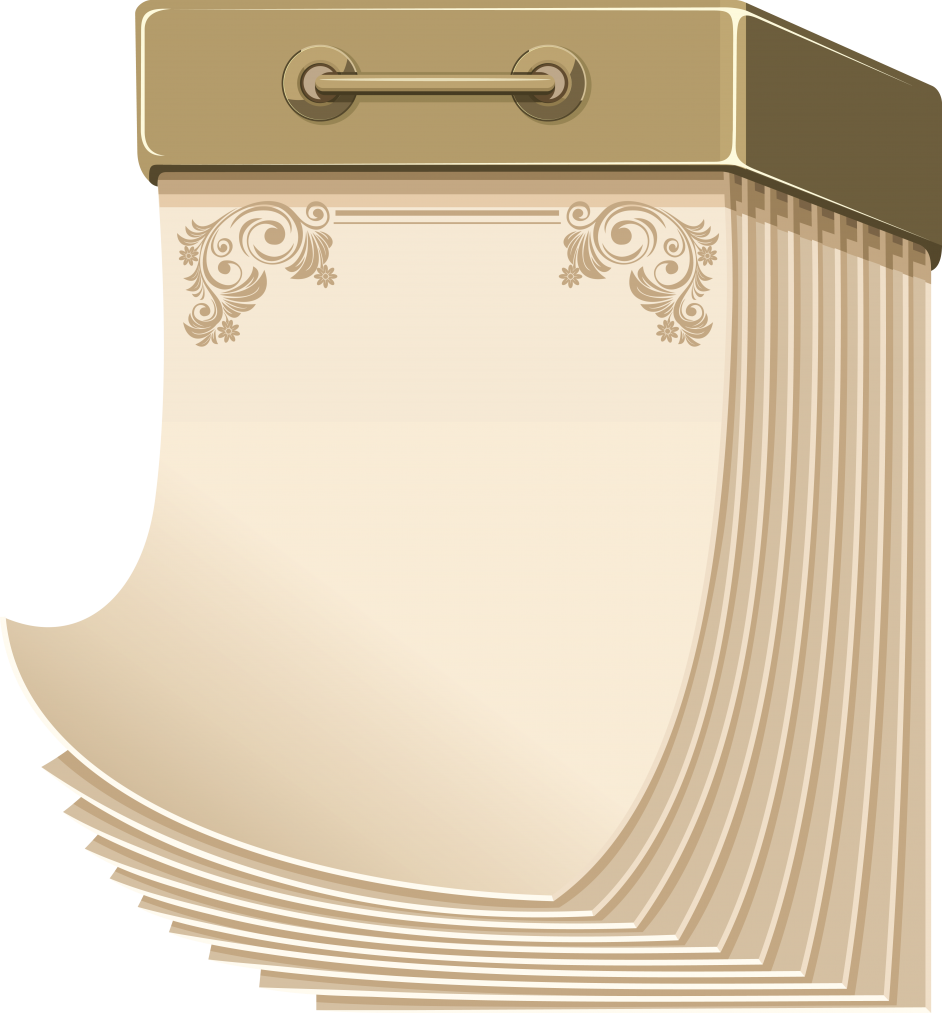 с. ФедоровкаКАЛЕНДАРЬ ЗНАМЕНАТЕЛЬНЫХ И ПАМЯТНЫХ ДАТ НА 2024 ГОДФЕВРАЛЬМАРТАПРЕЛЬМАЙИЮНЬИЮЛЬАВГУСТСЕНТЯБРЬОКТЯБРЬНОЯБРЬДЕКАБРЬЯНВАРЬЗнаменательные и памятные датыЗнаменательные и памятные даты1 января Новогодний праздникДень памяти былинного богатыря Ильи МуромцаВсемирный день мира2 января День научной фантастики4 января Всемирный день азбуки Брайля7 января Рождество Христово8 января День детского киноДень календаря11 января День заповедников и национальных парковВсемирный день «Спасибо»13 января День российской печати15 января День зимующих птиц в РоссииДень рождения Википедии17 января День детских изобретенийДень творчества и вдохновения18 января Всемирный день снеговика22 января Всемирный день снега, день зимних видов спорта
(отмечается в предпоследнее воскресенье)День ручного письма (День почерка)25 января День российского студенчества. Татьянин день27 января День воинской славы России. 80 лет со времени полного освобождения Ленинграда от фашистской блокады 29 января Международный день без интернета (отмечается в последнее воскресенье)30 января День Деда Мороза и Снегурочки31 января 100 лет первой Конституции СССР (1924)Юбилеи русских писателей15 январяБольшой день чтения Салтыкова-Щедрина, посвященный празднованию 200-летия со дня рождения   М.Е. Салтыкова-Щедрина22 января 120 лет со дня рождения писателя и публициста А.П. Гайдара (1904-1941)27 января  145 лет со дня рождения писателя и очеркиста П.П. Бажова (1879-1950)Юбилеи башкирских писателей и личностей1 января 50 лет  со дня рождения башкирской поэтессы, филолога, журналистки Гульназ Кутуевой3 января 75 лет со дня рождения поэтессы, прозаика Каусарии Шафиковой3 января 75 лет со дня рождения писателя-сатирика Марселя Салимова6 января 120 лет со дня рождения башкирского писателя, переводчика, журналиста, военного корреспондента Али Карная9 января 115 лет со дня рождения башкирского поэта, прозаика и драматурга  Баязита Бикбая15 января 115 лет со дня рождения советского литературоведа и писателя Амира Чаныша16 января 105 лет со дня рождения башкирского писателя поэта, педагога Гали Ибрагимова20 января 30 лет с начала издания общественно-политического и литературно-художественного молодёжного журнала «Шонкар»27 января 115 лет со дня рождения башкирского советского детского писателя, поэта, драматурга, переводчика Рашита НигматиЗнаменательные и памятные датыЗнаменательные и памятные даты2 февраля День воинской славы России. День разгрома советскими войсками немецко - 
фашистских войск в Сталинградской битве (1943)7 февраля День зимних видов спорта в России8 февраля День российской наукиДень памяти юного героя-антифашиста10 февраля День памяти А.С. Пушкина13 февраля Всемирный день радио14 февраля День святого Валентина (День всех влюблённых)Международный день дарения книг15 февраля День памяти воинов-интернационалистов. 35-летие вывода советских войск из республики Афганистан (1989)15 февраляДень здорового образа жизни17 февраля Всемирный день проявления доброты (приветствий)21 февраля Международный день родного языка23 февраля День защитников Отечества25 февраля День Государственного флага Республики Башкортостан (1992)Юбилеи русских писателей10 февраля День памяти Пушкина 11 февраля –130 лет со дня рождения русского писателя В.В. Бианки (1894-1959)13 февраля –255 лет со дня рождения писателя и драматурга И.А. Крылова (1769-1844)Юбилеи башкирских писателей и личностей1 февраля 85 лет со дня рождения татарского и башкирского поэта, публициста, общественного деятеля Мусы Сиражи (1939-2019) 14 февраля 130 лет со дня рождения башкирского советского поэта, писателя, общественного деятеля Тухвата Янаби (1894-1939)Знаменательные и памятные датыЗнаменательные и памятные даты1 мартаВсемирный день гражданской обороны1 мартаВсемирный день чтения вслух (отмечается в первую среду)3 марта Всемирный день писателя3 марта Всемирный день дикой природы8 марта Международный женский день14 марта День православной книгиДень православной книги15 марта Всемирный день прав потребителяВсемирный день прав потребителя18 марта День воссоединения Крыма с РоссиейДень воссоединения Крыма с Россией21 марта Всемирный день поэзииВсемирный день поэзии22 марта Всемирный день водных ресурсовВсемирный день водных ресурсов25 марта День работника культуры РФДень работника культуры РФ27 марта Международный день театраМеждународный день театраЮбилеи русских писателей6 марта - 95 лет со дня рождения русского писателя и поэта Ф.А. Искандера (1929-2016)95 лет со дня рождения русского писателя и поэта Ф.А. Искандера (1929-2016)15 марта – 100 лет со дня рождения русского писателя Ю.В. Бондарева (1924-2020)100 лет со дня рождения русского писателя Ю.В. Бондарева (1924-2020)Юбилеи башкирских писателей и личностей7 марта 120 лет со дня рождения  башкирского писателя, переводчика Юсуфа Гарея (1904-1988)120 лет со дня рождения  башкирского писателя, переводчика Юсуфа Гарея (1904-1988)март 95 лет с начала издания республиканского детско-юношеского журнала на башкирском языке «Аманат» (1929)95 лет с начала издания республиканского детско-юношеского журнала на башкирском языке «Аманат» (1929)Знаменательные и памятные даты1 апреля День смеха1 апреля Международный день птиц2 апреля Международный день детской книги7 апреля Всемирный день здоровья8 апреля День российской анимации12 апреля День авиации и космонавтики15 апреля День экологических знаний18 апреля Международный день памятников и исторических мест18 апреля День воинской славы России. День победы русских воинов князя Александра
Невского над немецкими рыцарями на Чудском озере (Ледовое побоище,
1242)21 апреля День местного самоуправления21 апреля Всемирный день творчества и инновационной деятельности21 апреля День национального костюма народов Республики Башкортостан (третья
пятница апреля)22 апреля Всемирный день Земли23 апреля Всемирный день книги и авторского права26 апреля День памяти погибших в радиационных авариях и катастрофах29 апреля Международный день танца29 апреля Международный день собак-поводырейЮбилеи русских писателей1 апреля 215 лет со дня рождения  русского писателя Н.В. Гоголя (1809-1852)22 апреля 125 лет со дня рождения русского писателя, поэта, переводчика, литературоведа Владимира Владимировича Набокова (1899-1977)Юбилеи башкирских писателей и личностей7 апреля 100 лет со дня рождения государственного и общественного деятеля, писателя, публициста Рамазана Уметбаева (1924-1997)апрель 160 лет основанию Национального музея Республики Башкортостан (1864)Знаменательные и памятные даты1 мая Праздник весны и труда5 маяМеждународный день борьбы за права инвалидов7 мая День радио9 мая День Победы15 мая Международный день семьи18 мая Международный день музеев24 мая День славянской письменности и культуры27 мая Общероссийский день библиотек31 мая Всемирный день без табакаЮбилеи русских писателей1 мая 100 лет со дня рождения писателя В.П. Астафьева (1924-2001)9 мая 100 лет со дня рождения поэта и драматурга Б. Ш. Окуджавы (1924-1997)10 мая 100 лет со дня рождения поэтессы Ю.В. Друниной (1924-1991)21 мая  100 лет со дня рождения русского писателя Б.Л. Васильева (1924-2013)31 мая 125 лет со дня рождения писателя и драматурга Л.М. Леонова (1899-1994)Юбилеи башкирских писателей и личностей18 мая 80 лет со дня рождения  башкирского писателя Диниса Булякова (1944-1995)28 мая 100 лет со дня рождения  башкирского писателя Шарифа Биккула (1924-1995) Знаменательные и памятные датыЗнаменательные и памятные даты1 июня Международный день защиты детей5 июня Всемирный день охраны окружающей среды6 июняПушкинский день России6 июняДень русского языка9 июня Международный день друзей12 июня День России16 июняДень рождения национального героя башкирского народа Салавата Юлаева18 июня День отца (отмечается в третье воскресенье)22 июня День памяти и скорби23 июня Международный олимпийский день26 июня Международный день борьбы против злоупотребления наркотиками и их
незаконного оборота27 июня День молодежиЮбилеи русских писателей1 июня  220 лет со дня рождения русского композитора М.И. Глинки (1804-1857)6 июня Пушкинский день, 225-летие со дня рождения   русского поэта А.С. Пушкина19 июня 100 лет со дня рождения белорусского писателя В.В. Быкова (1924-2003)23 июня 135 лет со дня рождения русской поэтессы А.А. Ахматовой (1889-1966)Юбилеи башкирских писателей и личностей12 июня 450-летие столицы Республики Башкортостан г. Уфы16 июня День рождения башкирского национального героя и поэт-сказителя Салавата ЮлаеваЗнаменательные и памятные датыЗнаменательные и памятные даты7 июля День воинской славы России. День победы русского флота над турецким
флотом в Чесменском сражении (1770)8 июля Всероссийский день семьи, любви и верности10 июля День воинской славы России. День победы русской армии под командованием
Петра Первого над шведами в Полтавском сражении (1709)11 июля Всемирный день шоколада20 июля Международный день шахмат28 июля  110 лет со времени начала Первой мировой войны (1914-1918)30 июля Международный день дружбыЮбилеи русских писателей25 июля 95 лет со дня рождения писателя, актера и режиссёра В.М. Шукшина (1929-1974)Юбилеи башкирских писателей и личностей12 июля  35 лет со дня образования Уфимского государственного татарского театра «Нур» (1989)Знаменательные и памятные даты9 августа Всемирный день книголюбов9 августа День воинской славы России. День первой в российской истории морской
победы русского флота под командованием Петра Первого над шведами у
мыса Гангут (1714)12 августа Международный день молодёжи22 августа День государственного флага Российской Федерации23 августа День воинской славы России. День разгрома советскими войсками немецко
фашистских войск в Курской битве (1943)27 августа День российского киноЮбилеи русских писателей3 августа100 лет со дня рождения писателя А.Г. Алексина (1924-2017)5 августа  180 лет со дня рождения русского художника И.Е. Репина (1844-1930)10 августа  130 лет со дня рождения писателя и драматурга М.М. Зощенко (1894-1958)13 августа 220 лет со дня рождения писателя и критика В.Ф. Одоевского (1804-1869)Юбилеи башкирских писателей и личностейавгуст 30 лет с начала издания общественно-политического и литературно- художественного молодёжного журнала на татарском языке «Тулпар» (1994)27 августа 125 лет со дня рождения советского военачальника, командира 112-й Башкирской кавалерийской дивизии, генерал-майора, Героя Российской Федерации Минигали Мингазовича Шаймуратова (1899-1943)Знаменательные и памятные даты1 сентября День знаний3 сентября День воинской славы России. День окончания Второй мировой войны (1945)3 сентября День солидарности в борьбе с терроризмом5 сентября Международный день благотворительности8 сентября День воинской славы России. День Бородинского сражения русской армии
под командованием М.И. Кутузова с французской армией (1812)8 сентября Международный день грамотности8 сентября День национального костюма народов Республики Башкортостан (вторая
пятница сентября)11 сентября 11 сентября Всероссийский день трезвости18 сентябряДень здорового питания27 сентября День дошкольного работника27 сентября Всемирный день туризма30 сентября Годовщина входа в состав РФ Донецкой Народной Республики, Луганской Народной Республики, Запорожской и Херсонской областей30 сентября День Интернета в РоссииЮбилеи русских писателей29 сентября 120 лет со дня рождения русского писателя Н.А. Островского (1904-1936)Юбилеи башкирских писателей и личностей17 сентября 85 лет со дня рождения башкирского поэта -песенника, поэта-сатирика, переводчика Рифа Мифтахова (1939-2020)21 сентября 130 лет со дня рождения татарского поэта и писателя, народного поэта Башкирской АССР Сайфи Кудаша (1894-1993)30 сентября 85 лет со дня рождения журналиста, писателя Ризвана Хажиева (1939-2013)Знаменательные и памятные даты1 октября Международный день пожилых людей1 октября Международный день музыки4 октября Всемирный день защиты животных5 октября День учителя6 октября Всемирный день улыбки (отмечается в первую пятницу)11 октября День Республики Башкортостан15 октября Международный день белой трости (День слепых)15 октября День отца (отмечается в третье воскресенье)16 октября Всемирный день хлеба30 октября День памяти жертв политических репрессийЮбилеи русских писателей15 октября 210 лет со дня рождения русского поэта, прозаика, драматурга М.Ю. Лермонтова (1814-1841)18 октября 130 лет со дня рождения писателя и литературоведа Ю.Н. Тынянова (1894-1943)Юбилеи башкирских писателей и личностей1 октября 85 лет со дня рождения башкирского поэта, прозаика, драматурга Газима Шафикова (1939-2009)20 октября 105 лет со дня рождения башкирского поэта, писателя и драматурга Мустая Карима (1919-2005)Знаменательные и памятные даты4 ноября День народного единства7 ноября День воинской славы России. День проведения военного парада на Красной
площади в городе Москва в ознаменование двадцать четвёртой годовщины
Великой Октябрьской социалистической революции (1941)11 ноября День памяти погибших в Первой мировой войне12 ноября Синичкин день (День помощи зимующим птицам)13 ноября Международный день слепых16 ноября Международный день толерантности18 ноября День рождения Деда Мороза20 ноября Всемирный день ребёнка21 ноября Всемирный день приветствий21 ноября Всемирный день телевидения22 ноября День словарей и энциклопедий26 ноября День матери (отмечается в последнее воскресенье)30 ноября Всемирный день домашних животныхЮбилеи русских писателей9 ноября –95 лет со дня рождения российского композитора А.Н. Пахмутовой (1929)12 ноября 95 лет со дня рождения российского режиссера Р.А. Быкова (1929-1998)Знаменательные и памятные даты1 декабря День воинской славы России. День победы русской эскадры под
командованием П.С. Нахимова над турецкой эскадрой у мыса Синоп (1853)1 декабря Всемирный день борьбы со СПИДом3 декабря Международный день инвалидов3 декабря День Неизвестного солдата5 декабря День воинской славы России. День начала контрнаступления советских войск
против немецко-фашистских войск в битве под Москвой (1941)Международный день волонтеров8 декабря Международный день художника9 декабря День Героев Отечества10 декабря День прав человека12 декабря День Конституции Российской Федерации14 декабря День башкирского языка24 декабря День Конституции Республики Башкортостан24 декабря День воинской славы России. День взятия турецкой крепости Измаил
русскими войсками под командованием А.В. Суворова (1790)Юбилеи русских писателей5 декабря115 лет со дня рождения русского писателя Н.П. Задорнова (1909-1992)Юбилеи башкирских писателей и личностей25 декабря 120 лет со дня рождения башкирского советского писателя и поэта Сагита Агиша (1904-1973)30 декабря 95 лет со дня рождения башкирского писателя, поэта, драматурга  Фаниля Асянова (1929-1995)